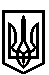 ТРОСТЯНЕЦЬКА СІЛЬСЬКА РАДАСТРИЙСЬКОГО РАЙОНУ ЛЬВІВСЬКОЇ ОБЛАСТІХ сесія VІІІ скликанняР І Ш Е Н Н Я                2021 року                                с. Тростянець			                      ПРОЄКТПро надання дозволу на викуп земельної ділянки для обслуговування господарського двору в с. Тернопілля Іванець К.Д.             Розглянувши заяву Іванець К.Д. про надання дозволу викуп земельної ділянки  для обслуговування господарського двору в с. Тернопілля, враховуючи висновок постійної комісії сільської ради з питань земельних відносин, будівництва, архітектури, просторового планування, природних ресурсів та екології, відповідно до статей 12, 122, 128  Земельного Кодексу України,  пункту 34 частини першої статті 26 Закону України «Про місцеве самоврядування в Україні»,  сільська радав и р і ш и л а:           1. Дати дозвіл Іванець Катерині Дмитрівні на викуп земельної ділянки площею                 0,22 га для обслуговування господарського двору в с. Тернопілля.           2. Контроль за виконанням рішення покласти на постійну комісію сільської ради з питань земельних відносин, будівництва, архітектури, просторового планування, природних ресурсів та екології  (голова комісії І. Соснило).Сільський голова                                                                                          Михайло ЦИХУЛЯК